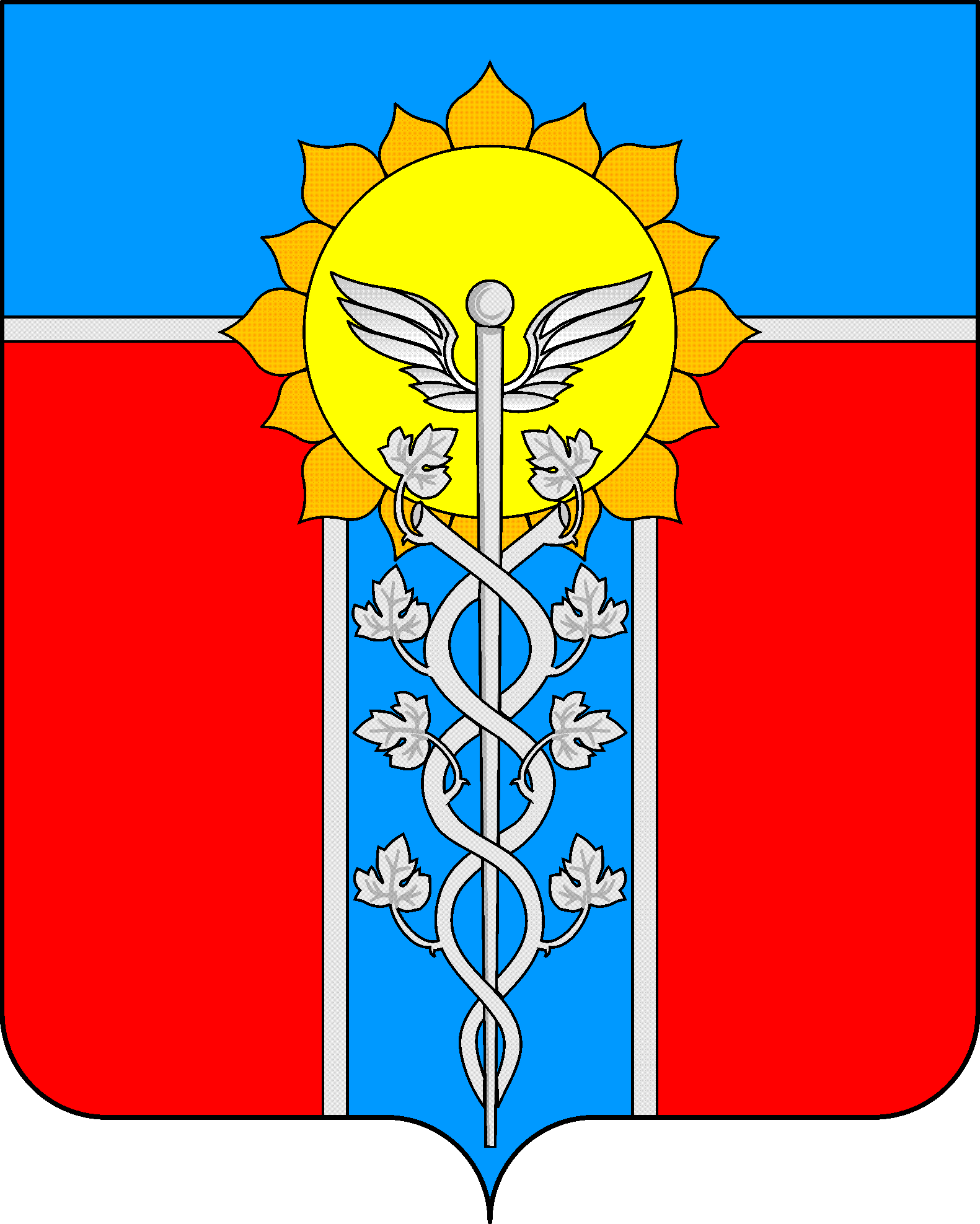 АДМИНИСТРАЦИЯ   МУНИЦИПАЛЬНОГО   ОБРАЗОВАНИЯ ГОРОД   АРМАВИР ПОСТАНОВЛЕНИЕ   от ____31.05.2016_____					            № ___1342____г. АрмавирО внесении изменений в постановление администрации муниципального образования город Армавир от 2октября 2014 года №2810«Об утверждении Положения о порядке создания и ведения реестра зеленых насаждений на территории муниципального образования город Армавир»В соответствии с Законом Краснодарского края от 4апреля 2016 года № 3361-КЗ «О внесении изменений в Закон Краснодарского края «Об охране зеленых насаждений в Краснодарском крае» п о с т а н о в л я ю: 1. Внести следующие изменения в постановление администрации муниципального образования город Армавир от 2 октября 2014 года №2810«Об утверждении Положения о порядке создания и ведения реестра зеленых насаждений на территории муниципального образования город Армавир»:1) пункт 7 приложения к постановлению изложить в новой редакции:«7. Реестр зеленых насаждений на территории муниципального образования город Армавир ведется по форме согласно приложению к настоящему Положению.Ведение реестра зеленых насаждений на территории муниципального образования город Армавир осуществляет управление жилищно-коммунального хозяйства администрации муниципального образования город Армавир»;2) в абзаце 1 пункта 8 приложения к постановлению слова «информационной карты» заменить словом «реестра»;3) в абзаце 2 пункта 8 приложения к постановлению слова «информационной карты зеленой зоны» заменить словом «реестра»;4) приложение к Положению о порядке создания и ведения реестра зеленых насаждений на территории муниципального образования город Армавир изложить в новой редакции согласно приложению к настоящему постановлению.2.Настоящее постановление подлежит официальному опубликованию.3.Сектору информационных технологий администрации муниципального образования город Армавир (Степовой) обеспечить официальное опубликование настоящего постановления на официальном сайте администрации муниципального образования город Армавир в сети Интернет (www.armawir.ru).4.Отделу по связям со средствами массовой информации администрации муниципального образования город Армавир (Аржаков) обеспечить размещение информации об официальном опубликовании настоящего постановления в газете «Армавирскийсобеседник».5.Настоящее постановление вступает в силу со дня его официального опубликования.Глава муниципального образования город Армавир								А.Ю.Харченко                                                                         ПРИЛОЖЕНИЕ                                                                                к постановлению администрации                                                                                   муниципального образования                                                                                                город Армавир                                                                                    от _31.05.2016____ № _1342__«Приложение к Положениюо порядке создания и веденияреестра зеленых насажденийна территории муниципальногообразования город АрмавирУТВЕРЖДАЮЗаместитель главымуниципального образованиягород Армавир__________________ (Ф.И.О.) Форма реестра зеленых насаждений на территории муниципального образования город АрмавирНачальник управленияжилищно-коммунального хозяйстваадминистрации муниципального образования город Армавир						Д.Г.Чмож№ п/пРасположение земельного участка, занятого зелеными насаждениямиПлощадь земельного участкаЦелевое назначение земельного участкаХарактеристика зеленых насаждений (жизненная форма, видовая принадлежность, возраст, природоохранный статус»